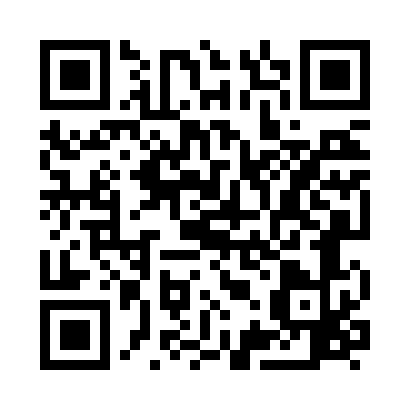 Prayer times for Muchalls, Aberdeenshire, UKMon 1 Jul 2024 - Wed 31 Jul 2024High Latitude Method: Angle Based RulePrayer Calculation Method: Islamic Society of North AmericaAsar Calculation Method: HanafiPrayer times provided by https://www.salahtimes.comDateDayFajrSunriseDhuhrAsrMaghribIsha1Mon2:464:201:137:0310:0511:392Tue2:474:211:137:0210:0511:393Wed2:474:221:137:0210:0411:384Thu2:484:231:137:0210:0311:385Fri2:484:241:137:0210:0311:386Sat2:494:251:147:0110:0211:387Sun2:504:261:147:0110:0111:378Mon2:504:271:147:0110:0011:379Tue2:514:291:147:009:5911:3610Wed2:524:301:147:009:5811:3611Thu2:534:311:146:599:5611:3512Fri2:534:331:146:599:5511:3513Sat2:544:341:156:589:5411:3414Sun2:554:361:156:579:5311:3315Mon2:564:371:156:579:5111:3316Tue2:574:391:156:569:5011:3217Wed2:584:411:156:559:4811:3118Thu2:584:421:156:559:4711:3119Fri2:594:441:156:549:4511:3020Sat3:004:461:156:539:4411:2921Sun3:014:481:156:529:4211:2822Mon3:024:491:156:519:4011:2723Tue3:034:511:156:509:3811:2724Wed3:044:531:156:499:3711:2625Thu3:054:551:156:489:3511:2526Fri3:064:571:156:479:3311:2427Sat3:074:591:156:469:3111:2328Sun3:085:011:156:459:2911:2229Mon3:095:021:156:449:2711:2130Tue3:105:041:156:439:2511:2031Wed3:105:061:156:429:2311:19